States of MatterWhat is matter?What are the three parts of kinetic theory?–––What determines the kinetic energy found within a substance?What are the 4 states of matter?What are the characteristics of a solid? (Use the words shape, volume, and explain the energy of the particles)What are the characteristics of a liquid? (Use the words shape, volume, and explain the energy of the particles)What are the characteristics of a gas? (Use the words shape, volume, and explain the energy of the particles)If plasma is found at very high temperatures, what can you tell me about how the molecules in plasma are moving?Can matter change phases?What causes matter to change states/phases?What is happening to the molecules in matter when the state/phase is changed from a solid to a liquid to a gas?What is happening to the molecules in matter when the state/phase is changed from a gas to a liquid to a solid?Is all matter liquid at room temperature?Can we turn nitrogen into a liquid?Give me an example of the following:Freezing point:Melting point:Boiling Point:Condensation:Sublimation:Deposition: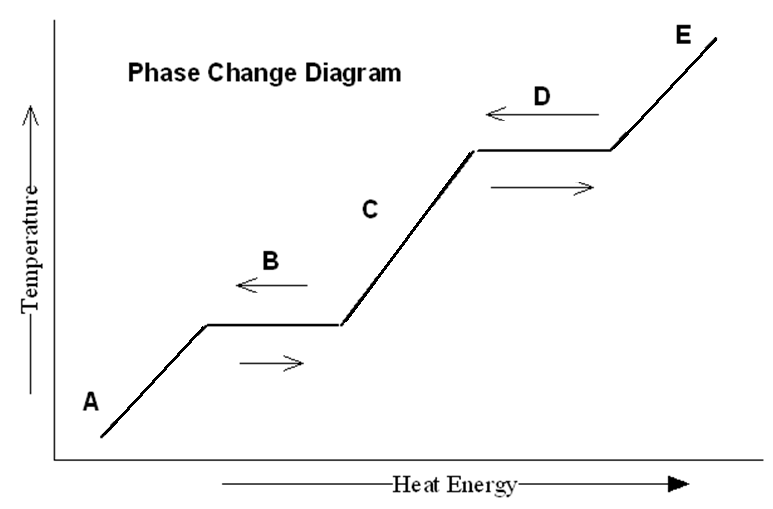 Phase Change Diagrams: HONORS ONLYWhat is happening at point A?What is happening at point B?What is happening at point C?What is happening at point D?What is happening at point E?What does the horizontal line on the graph represent?At what position on the graph, (and it might not be a letter) is the substance FINALLY completely a liquid?If this graph was representing water, what is the temperature at point B?If this graph was representing water, what is the temperature at point D?States of Matter Game!Match each card with the correct column.  ItemSolidLiquidGas12345678910